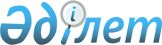 О мерах по финансово-хозяйственному оздоровлению АО "Карагайлинский горно-обогатительный комбинат"
					
			Утративший силу
			
			
		
					Постановление Кабинета Министров Республики Казахстан от 30 июня 1995 г. N 903. Утратило силу постановлением Правительства Республики Казахстан от 23 апреля 2008 года N 381.



      


Сноска. Постановление Кабинета Министров РК от 30 июня 1995 г. N 903 утратило силу постановлением Правительства РК от 23.04.2008 


 N 381 


.





      Во исполнение 
 постановления 
 Кабинета Министров Республики Казахстан от 20 июля 1993 г. N 633 "О мерах по реализации Указа Президента Республики Казахстан от 5 марта 1993 г. N 1135 "О Национальной программе разгосударствления и приватизации в Республике Казахстан на 1993-1995 годы (II этап)", Указа Президента Республики Казахстан от 12 мая 1995 г. N 2268 "О внесении изменений и дополнений в Указ Президента Республики Казахстан от 5 марта 1993 г. N 1135" и с целью стабилизации финансово-хозяйственной деятельности предприятия, привлечения инвестиций, передовых технологий и получения опыта эффективного управления Кабинет Министров Республики Казахстан постановляет: 



      1. Одобрить: 



      Контракт на право управления акционерным обществом "Карагайлинский горно-обогатительный комбинат" от 23 мая 1995 года N 15/95, заключенный между Государственным комитетом Республики Казахстан по управлению государственным имуществом и акционерным обществом "Алексей Постовалов и Компания". 



      2. Вывести акционерное общество "Карагайлинский горно-обогатительный комбинат из состава Государственной холдинговой компании "Алтай-ТМ", образованной постановлением Кабинета Министров Республики Казахстан от 17 сентября 1993 г. N 904 "О государственной холдинговой компании "Алтай-ТМ".<*> 



      


Сноска. Пункт 2 в редакции постановления Кабинета Министров Республики Казахстан от 21 июля 1995 г. N 1014. 





      3. Министру промышленности и торговли Республики Казахстан назначить представителя по контролю за исполнением условий вышеназванного контракта на право управления предприятием и возложить на него координацию деятельности государственных органов по реализации настоящего постановления. 



      4. Министерству финансов Республики Казахстан установить контроль за полнотой и своевременностью выполнения организацией, подписавшей контракт на право управления, принятых финансовых обязательств по погашению задолженности управляемого предприятия по



платежам в бюджет и заработной плате, а также по формированию его оборотных средств.

      

Первый заместитель




      Премьер-министрa




      Республики Казахстан


					© 2012. РГП на ПХВ «Институт законодательства и правовой информации Республики Казахстан» Министерства юстиции Республики Казахстан
				